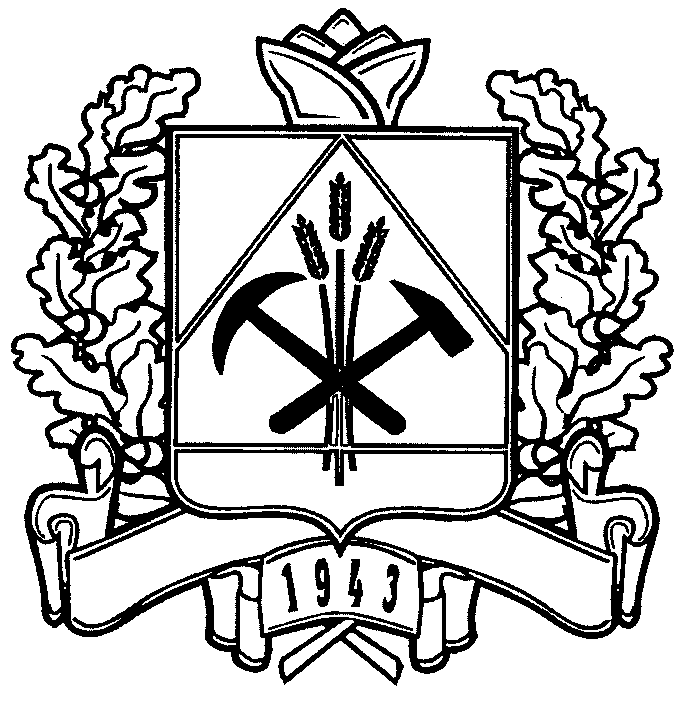 ДЕПАРТАМЕНТ СОЦИАЛЬНОЙ ЗАЩИТЫ НАСЕЛЕНИЯКЕМЕРОВСКОЙ ОБЛАСТИПРИКАЗОт « 21» января 2020 г.  № 3О внесении изменений в приказ департамента социальной защиты населения Кемеровской области от 04.07.2019 № 99 «Об утверждении Порядка проведения типизации при составлении индивидуальной программы предоставления социальных услуг, предусмотренной Федеральным законом от 28.12.2013 № 442-ФЗ «Об основах социального обслуживания граждан в Российской Федерации»	П р и к а з ы в а ю:	1. Внести в приложение № 7 к Порядку проведения типизации при составлении индивидуальной программы предоставления социальных услуг, предусмотренной Федеральным законом от 28.12.2013 № 442-ФЗ «Об основах социального обслуживания граждан в Российской Федерации», утвержденному приказом департамента социальной защиты населения Кемеровской области               от 04.07.2019 № 99 «Об утверждении Порядка проведения типизации при составлении индивидуальной программы социальных услуг, предусмотренной Федеральным законом от 28.12.2013 № 442-ФЗ «Об основах социального обслуживания граждан в Российской Федерации» (в редакции приказа департамента социальной защиты населения Кемеровской области    
от 13.11.2019 № 178), следующие изменения:	1.1. В таблице «1. Стандарты социальных услуг для стационарной формы социального обслуживания»:	1.1.1. Раздел «Социально-бытовые услуги» дополнить строками 
1.13 – 1.16 следующего содержания:«».	1.1.2. Раздел «Социально-медицинские услуги» дополнить строками 
2.11, 2.12 следующего содержания:	«	».	1.2. В таблице «2. Стандарты социальных услуг на дому»:	1.2.1. Раздел «Социально-бытовые услуги» дополнить строкой
 1.14  следующего содержания:«».	1.2.2. Раздел «Социально-психологические услуги» дополнить строками 3.2, 3.3 следующего содержания:	«».	1.2.3. Раздел «4. Социально-педагогические услуги» изложить в следующей редакции:«».1.2.4. Раздел «Социально-правовые услуги» дополнить строкой              6.3 следующего содержания:«	».	1.3. В таблице «3. Стандарты социальных услуг в полустационарной форме»:	1.3.1. Раздел «1.1. Социально – бытовые услуги» изложить в  следующей редакции:«».	1.3.2. Раздел «1.4. Социально – педагогические услуги» изложить в  следующей редакции:«».	2. Государственному казенному учреждению Кемеровской области «Центр социальных выплат и информатизации департамента социальной защиты населения Кемеровской области» обеспечить размещение настоящего приказа на сайте «Электронный бюллетень Правительства Кемеровской области - Кузбасса» и на официальном сайте департамента социальной защиты населения Кемеровской области.	3. Контроль за исполнением настоящего приказа оставляю за собой.Начальник департамента			                                     	Е.А.Воронина1.13Содействие в организации предоставления услуг организациями торговли, организациями, оказывающими услуги связи1. Направление по просьбе получателя социальных услуг заявки по телефону, информационно-телекоммуникационнойсети «Интернет», заявки на дистанционное приобретение промышленного товара или продовольственного товара, билетов на культурно-досуговые мероприятия.2. Контроль выполнения заявок на дистанционное приобретение промышленного или продовольственного  товара, билетов на культурно-досуговые мероприятия.3. Отправка почтовой корреспонденции и заказных писем.Норма времени на предоставление социальной услуги – до 15 минутСоциальная услуга предоставляется в количестве, обусловленной индивидуальнойнуждаемостью в период проживания в организации социального обслуживания, но не чаще 4 раз в календарный месяц----------+++++++++1.14Покупка и доставка продуктов питания по желанию и за счет средств получателя социальных услуг1. Прием заказа от получателя социальной услуги (вес набора – не более 4 килограмм на одного получателя социальных услуг).2. Получение наличных денежных средств от получателя социальных услуг на приобретение продуктов питания. 3. Покупка продуктов питания.4. Доставка продуктов питания и раскладка их в места хранения.5. Окончательный расчет с получателем социальных услуг по чеку.Норма времени на предоставление социальной услуги – до 30 минутСоциальная услуга предоставляется             1 раз в календарную неделю-----------++++++++++++++++++++1.15Предоставление помещений для осуществления религиозных обрядов представителями традиционных религий и создание для этого необходимых условий1. Предоставление по мере необходимости помещений (молельных комнат) для отправления религиозных обрядов представителями традиционных религиозных конфессий и создание для этого соответствующих условий, не противоречащих правилам внутреннего распорядка организации социального обслуживания (с учетом вероисповедания, возраста, пола, физического состояния получателя социальных услуг, особенностей религиозных обрядов, принятых в различных конфессиях).2. Предоставление беспрепятственного доступа в организацию социального обслуживания представителям традиционных конфессий, с соблюдением правил внутреннего распорядка организации социального обслуживания. 3. Обеспечение доступа получателей социальных услуг к религиозной информации традиционных конфессийСоциальная услуга предоставляется по мере возникновения потребности получателя социальных услуг в период проживания в организации социального обслуживания-++++++++++++++++++1.16Обеспечение при прекращении стационарного социального обслуживания одеждой и обувью 1. Предоставление получателю социальных услуг одежды согласно утвержденным нормативам при расторжении договора о предоставлении социальных услуг. 2. Предоставление обуви согласно вышеуказанным нормативам.Норма времени на предоставление социальной услуги – до 20 минутСоциальная услуга предоставляется одноразово при расторжении договора о предоставлении социальных услуг-++++++++++++2.11Первичный сбор информации, проведение обследования   при поступлении 1. Сбор первичной информации: оценка физического и психического состояния получателя социальных услуг при поступлении с использованием стандартных шкал (риск пролежней, риск падений, оценка боли, когнитивный статус и др.), сведения о вероисповедании, о семейном и социальном положении, биография, о наличии коммуникативных проблем, об ограничениях подвижности и мобильности, о группе инвалидности, о проблемах с питанием (зубные протезы, трудности с глотанием, отсутствие аппетита, снижение веса), о виде предпочитаемой пище, специальных приспособлений для кормления, о расстройствах сна, о наличии боли, о наличии индивидуальных особенностей физиологических выделений.2. Анализ полученных сведений, оформление медицинской документации, формирование рабочей папки «Истории ухода», составление индивидуального плана ухода.Первичная санитарная обработка получателя социальных услуг предусматривает обмывание его в ванной или душе с применением моющих средств, при необходимости с использованием педикулицидных препаратов, сменой нательного белья и одежды. Проведение первичного осмотра осуществляется врачом (либо фельдшером) в помещении приемно-карантинного отделения с целью определения объективного состояния здоровья получателя социальных услуг, его физического и психического состояния. Проведение санитарной обработки должно обеспечить соблюдение санитарно-эпидемиологического режима в организации социального обслуживания.Норма времени на предоставление социальной услуги – до 45 минутСоциальная услуга предоставляется однократно при поступлении в стационарное социальное учреждение-++++++++++++2.12Посещение получателей социальных услуг, находящихся в медицинских организациях в стационарных условиях1. Посещение в стационарных медицинских организациях в часы приема.2. Оказание морально-психологической поддержки.3. Доставка за счет получателя социальных услуг книг, периодических изданий, не запрещенных в стационарной медицинской организации продуктов питания, иных предметов первой необходимости.Норма времени на предоставление социальной услуги – до 30 минут за одно посещениеСоциальная услуга предоставляется не реже 2 раз в месяц, не менее двух раз в период нахождения в стационарной медицинской организации-++++++++++++++++++1.14Помощь в домашнем хозяйстве 1. Уборка  домашнего хозяйства:а) мытье посуды чистящим средством, предоставленным получателем социальных услуг;б) протирка вымытой посуды кухонными полотенцами, предоставленными получателем социальных услуг;в) уборка вымытой посуды на место хранения;г) чистка кухонной раковины от мусора и иных загрязнений.2. Еженедельная уборка раковины в ванной комнате, чистка ванны и унитаза:чистка поверхности раковины в ванной комнате, одной ванны и одного унитаза с использованием чистящего средства и инвентаря, предоставленным получателем социальных услуг.3. Уборка кухонной плиты:чистка поверхности кухонной плиты (без духового шкафа) с использованием чистящего средства и инвентаря, предоставленным получателем социальных услуг.4.  Уборка устойчивых загрязнений на кухне, в ванной комнате и туалете: уборка поверхности стен (включая удаление ржавчины, мочевого, водного и известкового камня) и (или) пола в ванной комнате, туалетной комнате, кухне (до 10 кв. метров) предварительно согласованными с получателем социальной услуги его чистящими средствами.5. Чистка духового шкафа:чистка поверхности духового шкафа с использованием чистящего средства и инвентаря, предоставленным получателем социальных услуг.6. Мытье одного окна: мытье одного окна (рамы без раскручивания, стекла, ручки, откосы, подоконник) с использованием чистящего средства и инвентаря, предоставленным получателем социальных услуг (вне зависимости от размера и количества окон). В холодное время года только с внутренней стороны.7. Мытье дверей, плинтусов:уборка и чистка плинтусов, протирка дверей и дверных проемов квартиры с использованием чистящего средства и инвентаря, предоставленным получателем социальных услуг.8. Мелкий ремонт одежды, белья:1) мелкий ремонт постельного  и нижнего белья, одежды;2) ремонт петель, укрепление пуговиц, кнопок на легкой одежде (с применением инвентаря, предоставленного получателем социальных услуг).9. Мытье и уход за обувью:1) сухая очистка обуви от грязи и пыли, при необходимости влажная протирка обуви, протирка обуви насухо;2) обработка обуви кремом для обуви, предоставленным получателем социальных услуг1. За одно посеще-ние для                3 группы ухода  –  до 
15 минут, для 4, 5 группы ухода – до 
30 минут.2. Для 
1 группы ухода –          до 
15 минут, для 
2 группы ухода –       до 
20 минут,для 
3 группы ухода –         до 
25 минут, для 4, 5 группы ухода – 
до
30 минут.  3. Норма времени на предоста-вление социаль-ной 
услуги – до 10 минут.4. Для 
1 группы ухода –          до 
30 минут, для 
2 группы ухода –       до 
40 минут,для 
3, 4 , 5 группы  ухода – 
до 
60 минут.5. Норма времени на предоста-вление социаль-ной 
услуги – до 15 минут.6. Норма времени на предоста-вление социаль-ной 
услуги – до 30 минут. 7. Для 
1, 2 группы ухода –          до 
20 минут, для 
3 группы ухода –       до
25 минут,для 
4, 5 группы  ухода – 
до
30 минут.8. Норма времени на предоста-вление социаль-ной 
услуги – до 30 минут.9. Норма времени на предо-ставление социаль-ной
услуги – до 
10 минут1. По мере необходи-мости. 2. Не более           1 раза в неделю.3. Не более           1 раза в неделю.4. Не более           1 раза в неделю.5. Не более           1 раза в неделю.6. Не более           1 раза в месяц.7. Не более           1 раза в месяц.8. Не более           1 раза в месяц.9. Не более           1 раза в неделю.1. Со-циаль-ная услуга предо-ставля-ется по факту обра-щения.2. Со-циаль-ная услуга предо-ставля-ется по факту обра-щения.3. Со-циаль-ная услуга предо-ставля-ется по факту обра-щения.4. Со-циаль-ная услуга предо-ставля-ется по факту обра-щения.5. Со-циаль-ная услуга предо-ставля-ется по факту обра-щения.6. Со-циаль-ная услуга предо-ставля-ется по факту обра-щения.7. Со-циаль-ная услуга предо-ставля-ется по факту обра-щения.8. Со-циаль-ная услуга предо-ставля-ется один  раз в кален-дарный месяц.9. Со-циаль-ная услуга предо-ставля-ется по факту обраще-ния-----------+-++++---+++++++++++++++++++++++++++++++++++3.2Психоло-гический патронаж1. Систематическое (в объеме, предусмотренном программой психологического сопровождения) наблюдение за психологическим состоянием получателя социальных услуг.2. Систематическое (в объеме, предусмотренном программой психологического сопровождения) проведение бесед, тренингов, иных мероприятий в целях выхода из сложившейся ситуацииНорма времени на предоста-вление социаль-ной
услуги – до
30 минут за одно посещениеСоци-альная услуга в случае кризис-ной ситуа-ции предо-ставля-ется по мере необхо-ди-мости---++++++++++3.3Психоло-гическая диагно-стика и обследо-вание личностиПсихологическая диагностика и обследование личности индивидуально – 1 услуга Норма времени на предоста-вление социаль-ной
услуги – до
30 минут Соци-альная услуга должна предо-ставля-ться с исполь-зова-нием совре-менных методов диагно-стики и обсле-довании лич-ности (тести-рова-ние, анкети-рова-ние, наблю-дение)--+++++4 Социально-педагогические услугиСоциально-педагогические услугиСоциально-педагогические услугиСоциально-педагогические услугиСоциально-педагогические услугиСоциально-педагогические услугиСоциально-педагогические услугиСоциально-педагогические услугиСоциально-педагогические услугиСоциально-педагогические услугиСоциально-педагогические услугиСоциально-педагогические услугиСоциально-педагогические услугиСоциально-педагогические услугиСоциально-педагогические услуги4.1Обучение родствен-ников по-лучателей социальных услуг, нуждаю-щихся в постоянном посторон-нем уходе, навыкам ухода Обучение практическимнавыкам общего ухода за тяжелобольными получателями социальных услуг -          1 обучение До 25 мин. До 2 раз в неделю В со-ответ-ствии с про-грам-мой В со-ответ-ствии с прика-зом депа-рта-мента В со-ответ-ствии с дого-вором и про-грам-мой Пока-затели качес-тва. Оценка резуль-татов ----+++4.2Сопрово-ждение при посещении театров, выставок и других культур-ных мероприя-тий1. Выяснение пожеланий получателя социальных услуг на сопровождение вне дома.2. Получение наличных денежных средств от получателя социальных услуг для приобретения билетов на посещение театра, выставок и других культурных мероприятий.3. Приобретение билетов на культурные мероприятия и вручение их получателю социальных услуг.4. Сопровождение получателя социальных услуг вне дома (туда и обратно) в рабочее времяНорма вре-мени на предо-ста-вле-ние соци-аль-нойуслу-ги – до 180 минут за одно посе-щение куль-тур-ных меро-прия-тий--------++++++++--------6.3Оказание помощи в оформле-нии документов на погребение1. Организация медицинского освидетельствования факта смерти.2. Оформление справки о смерти в органах  записи актов гражданского состояния в городах, районах, районах в городах, поселках городского типа Кемеровской области.3. Информирование родственников о факте смерти (телеграммой или по телефону).4. Оформление документов на погребение.5. Вызов специальных служб для осуществле-ния захороненияНорма времени на предоставление социальной 
услуги – 
до 120 минут за одно посещениеСоциальная услуга предоста-вляется единовре-менно-----------++++++++++++++++++++1.1.1Предоста-вление горячего питания в организа-ции социально-го обслу-живания Услуга предоставляется при наличии такой возможности в организации социального обслуживания. Стоимость продуктов питания для приготовления горячего питания оплачивается получателем услуги Услуга предостав-ляется один раз в день в период нахождения в организации социального обслуживания В соответ-ствии с приказом департа-мента социаль-ной защиты населения Кемеров-ской области (далее – департа-мент) В со-ответ-ствии с сани-тарно-гиги-ени-чес-кими требо-ва-ниями Показатели качества предоставления социальной услуги: полнота; своевременность; результативность (эффективность) (далее – показа-тели качества). Оценка результа-тов предоставле-ния социальной услуги произво-дится по результатам ее предоставления (далее – оценка результатов) -++++--1.1.2Организа-ция предоста-вления горячего питания (завтрак, обед и (или) полдник) в сторонней организа-ции за счет средств получателя социальных услуг 1. Сопровожде-ние получателей социальных услуг к месту приема пищи.2. Контроль своевременности подачи горячего питания.3. Сопровожде-ние получателей социальных услуг к организации социального обслуживания.Норма времени на предоставле-ние социальной услуги – 
до 80 минутСоциальная услуга предоставляется от 1 до 3-х раз в день-++++++++++++------1.1.3Перевозки получате-лей социальных услуг в организа-ции для проведения медицин-ских процедур, обследова-ния, обучения, участия в культурных мероприя-тиях за счет средств получателя социальных услуг1. Подача транспорта к зданию организации социального обслуживания или по адресу проживания получателя/ей социальных услуг.2. Доставка получателя/ей социальных услуг к месту назначения и обратно(1 услуга -
1 человек; 
1 услуга –
1 группа людей до 8 человек)Услуга предоставляется индивидуально,  если по состоянию здоровья получателю социальных услуг противопока-зано пользование общественным транспортом или коллективно в случае массового участия в мероприятии-++++++++----1.1.4Перевозка получате-лей социальных услуг без когнитив-ной дисфункции к месту оказания социаль-ного обслужива-ния 1. Подача транспорта к адресу проживания получателя/ей социальных услуг.2. Доставка получателя/ей социальных услуг к зданию организации социального обслуживания и обратно.3. Подача транспорта к адресу проживания получателя социальных услуг. Водитель или сопровождающее лицо забирают получателя социальных услуг из квартиры/дома (для инвалидов-колясочников,  при отсутствии доступной среды).4. Доставка получателя социальных услуг к зданию организации социального обслуживания. Водитель или сопровождающее лицо провожают получателя социальных услуг до входа в организацию социального обслуживания и открывают ему дверь (для инвалидов-колясочников  при отсутствии доступной среды).5. Возвращение на транспорте получателя социальных услуг к его адресу проживания. Водитель или сопровождающее лицо провожают получателя социальных услуг до квартиры и впускают его во внутрь (для инвалидов-колясочников  при отсутствии доступной среды).(1 услуга - 
1 человек;
1 услуга – одна группа получателей социальных услуг).Норма времени для предоставления услуги до 
60 минут в обе стороныУслуга предоставляется в соответствии  с графиком пребывания получателя социальных услуг в организации социального обслуживания------+++++++++++++++----------1.1.5Перевозка получате-лей социальных услуг с когнитив-ной дисфункци-ей к месту оказания социаль-ного обслужива-ния 1. Подача транспорта к адресу проживания получателя социальных услуг. Водитель или сопровождающее лицо забирают получателя социальных услуг из квартиры/дома. 2. Доставка получателя социальных услуг к зданию организации социального обслуживания. Водитель или сопровождающее лицо провожают получателя социальных услуг до входа в организацию социального обслуживания и открывают ему дверь.3. Возвращение на транспорте получателя социальных услуг к его адресу проживания. Водитель или сопровождающее лицо провожают получателя социальных услуг до квартиры и впускают его во внутрь (1 услуга -  1 человек). Норма времени для предоставления услуги до
60 минут в обе стороныУслуга предоставляется в соответствии с графиком пребывания получателя социальных услуг в организации социального обслуживания----+++++++++------1.4 Социально-педагогические услугиСоциально-педагогические услугиСоциально-педагогические услугиСоциально-педагогические услугиСоциально-педагогические услугиСоциально-педагогические услугиСоциально-педагогические услугиСоциально-педагогические услугиСоциально-педагогические услугиСоциально-педагогические услугиСоциально-педагогические услугиСоциально-педагогические услугиСоциально-педагогические услуги1.4.1Услуги по организациидосуга граждан пожилого возраста и инвалидов (обеспечение играми, журналами, газетами, проведение тематических бесед) 1. Обеспечение книгами, аудиокнигами, журналами, газетами, настольными играми; возможность просмотра теле- и радиопередач, спектаклей, концертов в записи или через информационно-телекоммуникационной сети «Интернет» (межведомственное взаимодействие с учреждениями культуры): выяснение предпочтений получателей социальных услуг; взаимодействие с библиотеками, фонотеками, музеями и пр. по отбору произведений; предоставление возможности получать услугу в приспособленном помещении (с достаточной освещенностью, достаточным качеством изображения и звука); обсуждение и обмен впечатлениями с получателями социальных услуг. Норма времени на предоставление социальной услуги – до 90 минут. Социальная услуга предоставляется по расписанию и желанию получателей социальных услуг – 1 услуга. 2. Проведение анимационных мероприятий: конкурсов, тренингов, мастер-классов, в том числе выставок, концертов и спектаклей собственными силами (межведомственное взаимодействие с учреждениями образования и культуры): разработка планов мероприятий; предоставление информации о мероприятиях; организация мероприятий и их проведение, в том числе с привлечением волонтеров, студентов; обсуждение и обмен впечатлениями с получателями социальных услуг. Норма времени на предоставление социальной услуги – до 60 минут.Социальная услуга предоставляется по расписанию и желанию получателей -             1 услуга, не реже 1 раза в месяц. 3. Проведение тематических бесед -                  1 услуга. Норма времени на предоставление социальной услуги – до 40 минут.Социальная услуга предоставляется не менее 1 раза в месяц.         4. Посещение театров, выставок, экскурсий, концертов художественной самодеятельности, спортивных мероприятий, выставок и других культурных мероприятий (межведомственное взаимодействие с учреждениями культуры): определение тем культурных мероприятий, интересующих получателей социальных услуг; приобретение билетов в театры, на экскурсии, концентры, выставки и иные культурные мероприятия; информирование получателей социальных услуг о дате и времени посещения культурных мероприятий; сопровождение получателей социальных услуг на культурные мероприятия и обратно (по необходимости). Норма времени на предоставление социальной услуги – до 180 минут. Социальная услуга предоставляется не менее 1 раза в месяц.         1 услуга – одна группа получателей социальных услуг (количество человек в группе до 2 человек). 5. Организация и проведение торжеств: согласование ожиданий, даты проведения мероприятия с получателем социальных услуг; организация поздравлений, концерта с помощью других получателей социальных услуг, волонтеров, благотворительных организаций; организация угощения за счет средств получателя социальных услуг. Норма времени на предоставление социальной услуги – до 150 минут. Социальная услуга предоставляется по запросу, не реже 
1 раза в месяц +++++ ++++++++++ +++++ ----- ----- 1.4.2Оказание помощи в обучении навыкам компьютерной грамотности1. Обучение базовым навыкам работы с операционной системой: а) элементы интерфейса; б) работа с «мышью»;в) меню «Пуск»; г) настройки операционной системы; д) текстовый редактор «Word». 2. Обучение навыкам общения посредством электронной почты;3. Обучение навыкам общения посредством Skype.4. Ориентирование в информационно-телекоммуникационной сети «Интернет» (проведение разъяснительных работ о деятельности многофункциональных центров предоставления государственных услуг, о возможности обращения граждан на Портал государственных и муниципальных услуг в электронном виде, о предоставлении государственных услуг или получении в электронном виде информации о предоставленных услугах, общение в социальных сетях).5. Обучение навыкам пользования специальными вспомогательными программами и аппаратными средствами для работы на компьютере.Норма времени на предоставление социальной услуги – до 120 минут, не менее 2 раз в недлю.Социаль-ная услуга предоста-вляется по факту обраще-ния++++++++++++++++++++----------